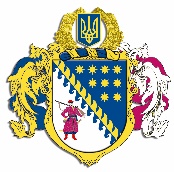 ДНІПРОПЕТРОВСЬКА ОБЛАСНА РАДАVІIІ СКЛИКАННЯПостійна комісія обласної ради з питань науки, освіти, соціальної політики та праціпросп. О. Поля, 2, кімн. 320, м. Дніпро, 49004, тел. (097) 037 02 86,e-mail: pdk.osvita@gmail.comВИСНОВКИ ТА РЕКОМЕНДАЦІЇ № 4/2706 червня 2024 року13.00Заслухавши та обговоривши інформацію голови постійної комісії обласної ради з питань науки, освіти, соціальної політики та праці Коломойця А.О. щодо представлення кандидатур з числа педагогічних працівників дошкільної, загальної середньої, професійної (професійно-технічної) та позашкільної освіти для включення до проєкту рішення „Про порушення клопотання щодо присудження щорічної Премії Верховної Ради України”, враховуючи звернення голови профспілкового комітету комунального закладу освіти „Криворізький ліцей-інтернат з посиленою військово-фізичною підготовкоюˮ Дніпропетровської обласної радиˮ Жоржа Каруци (лист від 27.05.2024 № 84, зареєстрований в обласній раді 03.06.2024 за № ВХ-3170/0/1-24) щодо порушення клопотання щодо присудження щорічної Премії Верховної Ради України Юрченку В.В.; тимчасово виконуючої обов’язки директора комунального закладу освіти “Обласний еколого-натуралістичний центр дітей та учнівської молоді” Марини Бражник (лист від 27.05.2024 № 01-15/108, зареєстрований в обласній раді 03.06.2024 за № ВХ-3171/0/1-24) щодо порушення клопотання щодо присудження щорічної Премії Верховної Ради України Педану Ю.Ф., постійна комісія вирішила:Інформацію голови постійної комісії обласної ради з питань науки, освіти, соціальної політики та праці Коломойця А.О. взяти до відома.Підтримати кандидатури Юрченка В.В., начальника комунального закладу освіти „Криворізький ліцей-інтернат з посиленою військово-фізичною підготовкоюˮ Дніпропетровської обласної радиˮ, Педана Ю.Ф., директора комунального закладу освіти “Обласний еколого-натуралістичний центр дітей та учнівської молоді”, як претендентів на присудження щорічної Премії Верховної Ради України педагогічним працівникам закладів дошкільної, загальної середньої, професійної (професійно-технічної) та позашкільної освіти за особливі успіхи у здійсненні навчання і виховання дітей та молоді, формування у них національних і загальнолюдських цінностей, утвердження національної ідеї, патріотизму, активної громадянської позиції.Погодити проєкт рішення обласної ради „Про порушення клопотання щодо присудження щорічної Премії Верховної Ради України”.Рекомендувати обласній раді затвердити проект рішення „Про порушення клопотання щодо присудження щорічної Премії Верховної Ради України”.Результати голосування:Голова постійної комісії					     А.О. КОЛОМОЄЦЬПрізвище, ініціалиЗаПротиУтрималисьКоломоєць А.О.100Корнякова Т.В.100Пустова М.І.100Гиренко Л.А.100Зеєва О.В.100ВСЬОГО500